REQUISITOS GENERALESEl oferente deberá demostrar experiencia en trabajos en buques.Los soldadores deben ser calificados bajo sociedades clasificadoras internacionales con la calificación vigente.El oferente deberá visitar el buque y al Depto. de Ingeniería para conocer en plenitud el desarrollo de las tareas.El personal involucrado en las tareas deberá contar con capacitación en el área de seguridad e higiene en el trabajo, siendo el riesgo más crítico presente los trabajos en espacios confinados.ESPECIFICACIONES TÉCNICAS PARA LA CONFECCIÓN DE SISTEMAEstas especificaciones son para la confección de las líneas del sistema de trasvase de agua dulce en  sala de máquinas del Velero Escuela “CAPITÁN MIRANDA”.El oferente debe brindar todos los insumos consumibles, herramientas, equipos, elementos de protección personal y mano de obra necesarios para elcorrecto desarrollo de las tareas.El suministro de materiales (caños y accesorios) serán dados por  Astillero.Las abrazaderas para la fijación de las cañeriasdebenserconfeccionadaspor el oferente (los insumosparaesto son dados por el Astillero).Previo al comienzo de las tareas deberá coordinar con el Jefe de Construcción del Astillero de la Armada.Las cañerías serán confeccionadas según planos provistos por el Astillero, donde están especificadas las características y dimensiones de los diferentes elementos del sistema de cañerías (caño negro sch40, tornillería), lo cuales pueden presentar pequeñas variaciones en obra.En las uniones de las cañerías se utilizará junta de klingerit de 3 mm, provistas y confeccionadas por el proveedor.Las soldaduras se podrán efectuar con MIG o SMAW.Todas las soldaduras serán controladas mediante END (ensayos no destructivos), por parte del Astillero.El oferente deberá realizar ajuste final de la cañería y realizar prueba hidráulica de los sistemas para controlar su estanqueidad, serán sometidas a 2 veces la presión nominal de trabajo.  En caso de no aprobar alguna de las inspecciones o ensayos el proveedor se deberá hacer cargo de los costos de la reparación y de los nuevos ensayos, así como de posibles retrasos en la entrega de la obra.Una vez que los sistemas pasen los ensayos y pruebas, se deberán granallar y galvanizar todas las cañerías (galvanizado en caliente con película de zinc entre 100-180 micrones a cargo de la empresa), posteriormente se deberá ensamblar nuevamente y corroborar su estanqueidad.Los trabajos se realizarán por sistema y se podrá alterar el orden de los mismos dependiendo la interferencia con el resto de la obra. Para las ofertas que superen la evaluación formal y el juicio de admisibilidad, y a su vez cumplan con las especificaciones requeridas en este llamado, se procederá a realizar la evaluación de las ofertas, teniendo en cuenta los siguientes factores y ponderación (en un total de 100 puntos):		                  60 puntos - antecedentes de la empresa en trabajos previos realizados en el S.C.R.A.						                     40 puntos – precioDeberá, presentar información que permita evaluar los antecedentes con nombre de persona de contacto y número telefónico, en caso de que el S.C.R.A. desee verificar los antecedentes.Se asignará a la oferta con mayores antecedentes un puntaje de 60 y en forma proporcional al resto un puntaje según el valor de su oferta con respecto a la mejor evaluada.CONDICIONES PARA COTIZAR1- Se deberá estar inscripto y activo en el Registro Único de Proveedores del Estado (RUPE).-2- Las ofertasdeberán enviarse personalmente Oficina Financiero Contable, Área Naval del Puerto de Montevideo, (EX ARNAV) en el horario de 8 a 15, o vía fax al 2915.04.35. Si bien, se puede ingresar las ofertas en el sitio Web www.comprasestatales.gub.uy ello no podrá sustituir la presentación de la propuesta por escrito, la cual deberá ser claramente redactada en idioma español sin borrones o enmiendas.3     -     Se debe cotizar cada ítem por separado estableciendo plazo de culminación del trabajo para                      cada uno.La Administración se reserva el derecho de adjudicar total o parcialmente la oferta, según la conveniencia por cada ítem.Cotización: Se debe cotizar en pesos uruguayos, exento de IVA, conforme a lo establecido en el Artículo 34 numeral 3 del Decreto Nº 220/98 (Mantenimiento de Naves), en la redacción dada por el Artículo 4º del Decreto 207/007 del 18/VI/2007.Forma de pago: Crédito SIIF.Contacto técnico:   Las consultas que se generen a razón de esta solicitud se deberán canalizar a través de: TN (CIME) Federico Ramallo, Cel. 091016362Se adjuntan planos.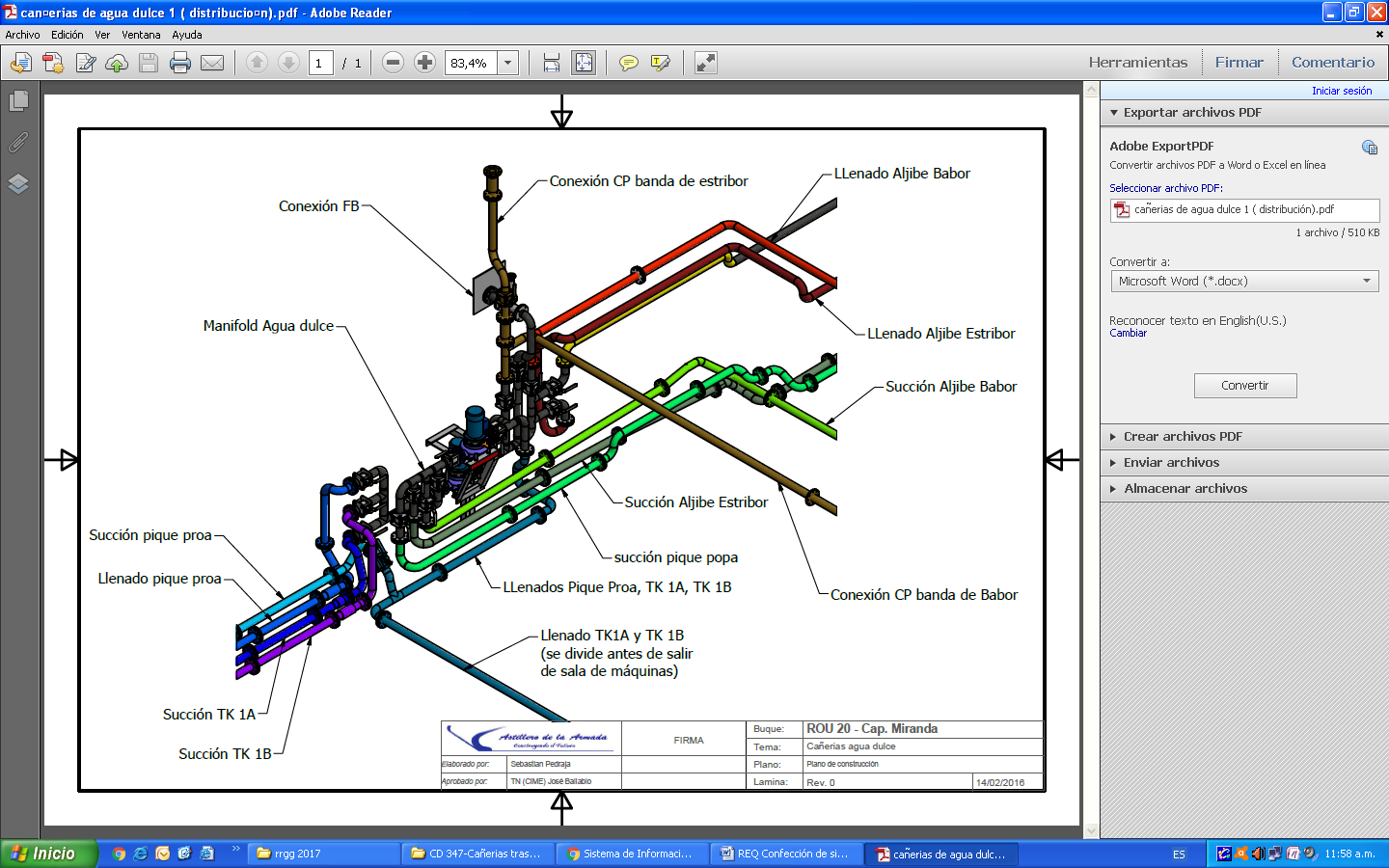 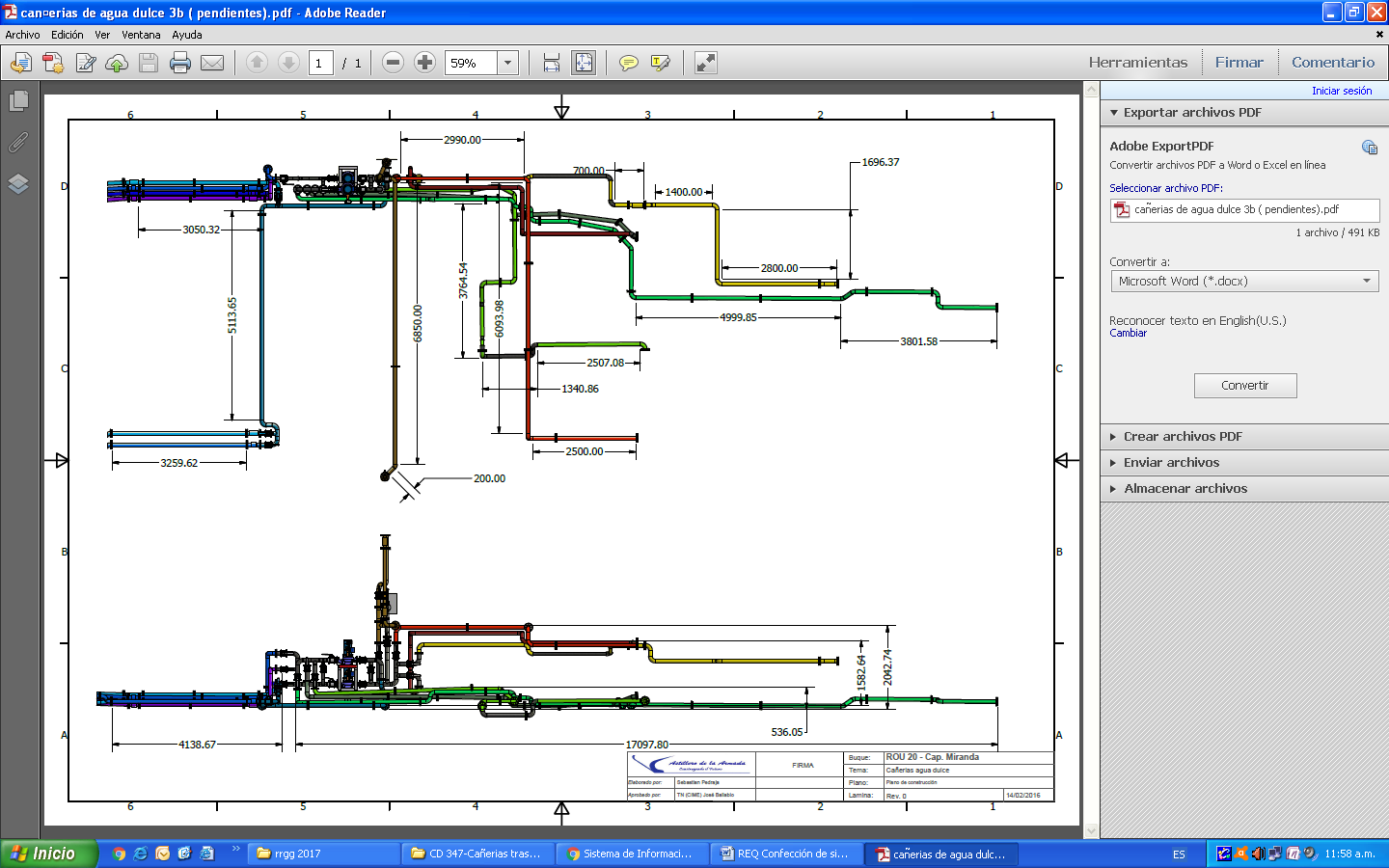 Nº ITEMDESCRIPCIONCODIGO SICEODG1Confección y armado de cañerías150472712Pruebas de estanqueidad327992993Granallado y galvanizado de caños11208299